СОВЕТ ДЕПУТАТОВ МУНИЦИПАЛЬНОГО ОБРАЗОВАНИЯ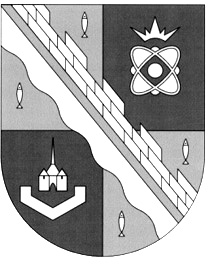 СОСНОВОБОРСКИЙ ГОРОДСКОЙ ОКРУГ ЛЕНИНГРАДСКОЙ ОБЛАСТИ(ЧЕТВЕРТЫЙ СОЗЫВ)ПРОТОКОЛПУБЛИЧНЫХ СЛУШАНИЙ   от 11 марта 2024 года № 1Начало слушаний: 17.00Окончание слушаний:17.45Тема публичных слушаний: рассмотрение проекта решения совета депутатов «О внесении изменений и дополнений в Устав муниципального образования Сосновоборский городской округ Ленинградской области».Дата назначения слушаний: 11 марта 2024 года, в соответствии с решением совета депутатов от 31.01.2024 года № 4 «О назначении публичных слушаний по проекту решения совета депутатов «О внесении изменений в Устав муниципального образования Сосновоборский городской округ Ленинградской области».Место проведения: малый актовый зал администрации к. 270.Информация о проведении публичных слушаний, проект решения и порядок учета предложений граждан к проекту решения, порядок участия граждан в его обсуждении были официально опубликованы в городской газете «Маяк» 07 февраля 2024 года № 5, обнародованы на официальном сайте городской газеты «Маяк» в сети «Интернет», а также   размещены на официальном сайте Сосновоборского городского округа. На слушаниях был рассмотрен вынесенный на обсуждение проект решения «О внесении изменений в Устав муниципального образования Сосновоборский городской округ Ленинградской области».Во время проведения публичных слушаний письменных предложений (поправок) от участников публичных слушаний не поступило.Ранее поступившие поправки были обнародованы в городской газете «Маяк» в установленном порядке. По ним подготовлена таблица поправок для рассмотрения на заседании совета депутатов Сосновоборского городского округа.  Результаты публичных слушаний по проекту решения совета депутатов будут доведены до сведения депутатов.Совету депутатов рекомендовано принять проект решения «О внесении изменений и  дополнений в Устав муниципального образования Сосновоборский городской округ Ленинградской области».Председательствующийна публичных слушаниях                                                                           А.А. ПавловСекретарь публичных слушаний			                              Е.И.РемневаТАБЛИЦАпоправок к проекту решения совета депутатов «О внесении изменений в Устав муниципального образованияСосновоборский городской округ Ленинградской области»Nп/пNстатьиИнициаторПоправкаДействующая редакцияПредлагаемая редакция1Статья 29Депутат Мартынова О.В.Часть 3 дополнить пунктом 63. Депутат совета депутатов Сосновоборского городского округа обязан:1) принимать участие в заседаниях совета депутатов Сосновоборского городского округа, публичных слушаниях, проводимых советом депутатов Сосновоборского городского округа, в заседаниях постоянных комиссий, рабочих групп и согласительных комиссий, в состав которых он входит;2) не реже одного раза в квартал проводить личный прием избирателей;3) выполнять поручения совета депутатов Сосновоборского городского округа и постоянных комиссий совета депутатов Сосновоборского городского округа, в состав которых он входит; информировать совет депутатов и постоянные комиссии Сосновоборского городского округа о выполнении данных поручений;4) в порядке и в сроки, предусмотренные статьей 30 настоящего Устава, отчитываться перед избирателями избирательного округа, в котором он был избран;5) соблюдать ограничения, запреты, исполнять обязанности, которые установлены Федеральным законом от 25 декабря 2008 года N 273-ФЗ «О противодействии коррупции» и другими федеральными законами.3. Депутат совета депутатов Сосновоборского городского округа обязан:1) принимать участие в заседаниях совета депутатов Сосновоборского городского округа, публичных слушаниях, проводимых советом депутатов Сосновоборского городского округа, в заседаниях постоянных комиссий, рабочих групп и согласительных комиссий, в состав которых он входит;2) не реже одного раза в квартал проводить личный прием избирателей;3) выполнять поручения совета депутатов Сосновоборского городского округа и постоянных комиссий совета депутатов Сосновоборского городского округа, в состав которых он входит; информировать совет депутатов и постоянные комиссии Сосновоборского городского округа о выполнении данных поручений;4) в порядке и в сроки, предусмотренные статьей 30 настоящего Устава, отчитываться перед избирателями избирательного округа, в котором он был избран;5) соблюдать ограничения, запреты, исполнять обязанности, которые установлены Федеральным законом от 25 декабря 2008 года N 273-ФЗ «О противодействии коррупции» и другими федеральными законами;6) соблюдать федеральное и региональное законодательство, муниципальные правовые акты органов местного самоуправления Сосновоборского городского округа.2Статья 55Депутат Мартынова О.В.Часть 1 изложить дополнить словами «почетными гражданами Ленинградской области и города Сосновый Бор»1. Проекты муниципальных правовых актов совета депутатов Сосновоборского городского округа могут вноситься депутатами совета депутатов Сосновоборского городского округа, главой Сосновоборского городского округа, постоянными комиссиями совета депутатов Сосновоборского городского округа, контрольно-счетной палатой Сосновоборского городского округа, депутатами Законодательного собрания Ленинградской области, депутатскими объединениями совета депутатов Сосновоборского городского округа, органами территориального общественного самоуправления, гражданами Сосновоборского городского округа в порядке правотворческой инициативы граждан, а также прокурором города Сосновый Бор и Общественной палатой Сосновоборского городского округа.1. Проекты муниципальных правовых актов совета депутатов Сосновоборского городского округа могут вноситься депутатами совета депутатов Сосновоборского городского округа, главой Сосновоборского городского округа, постоянными комиссиями совета депутатов Сосновоборского городского округа, контрольно-счетной палатой Сосновоборского городского округа, депутатами Законодательного собрания Ленинградской области, депутатскими объединениями совета депутатов Сосновоборского городского округа, Общественной палатой Сосновоборского городского округа, прокурором города Сосновый Бор, гражданами города Сосновый Бор, удостоенными звания «Почетный гражданин Ленинградской области» и (или) «Почетный гражданин города Сосновый Бор», а также гражданами города Сосновый Бор в порядке правотворческой инициативы граждан.3Статья 55Депутат Мартынова О.В.Абзац первый части 7_1 статьи 557_1. Решения совета депутатов Сосновоборского городского округа считаются принятыми, если за них проголосовало более двух третей от установленной статьей 26 настоящего Устава численности депутатов, в случаях:7_1. Решения совета депутатов Сосновоборского городского округа считаются принятыми, если за них проголосовало не менее двух третей от установленной статьей 26 настоящего Устава численности депутатов, в случаях:4Статья 29Депутат Артёмов А.В. Пункт  1 части  3 статьи 29 1) принимать участие в заседаниях совета депутатов Сосновоборского городского округа, публичных слушаниях, проводимых советом депутатов Сосновоборского городского округа, в заседаниях постоянных комиссий, рабочих групп и согласительных комиссий, в состав которых он входит;1) принимать личное участие в заседаниях совета депутатов Сосновоборского городского округа, публичных слушаниях, проводимых советом депутатов Сосновоборского городского округа, в заседаниях постоянных комиссий, рабочих групп и согласительных комиссий, в состав которых он входит;5Статья 4Депутат Артёмов А.В. Пункт  16 статьи 4 16) организация мероприятий по охране окружающей среды в границах Сосновоборского городского округа;16) организация мероприятий по охране окружающей среды в границах Сосновоборского городского округа, в пределах полномочий, установленных законодательством Российской Федерации;6Статья 6Депутат Артёмов А.В. Пункт  16 части 1 статьи 6 16) иными полномочиями в соответствии с Федеральным законом от 6 октября 2003 года N131-ФЗ «Об общих принципах организации местного самоуправления в Российской Федерации» и настоящим Уставом.    16) полномочиями в сфере отношений, связанных с охраной окружающей среды, предусмотренными Федеральным законом от 10.01.2002 N 7-ФЗ «Об охране окружающей среды» и в области экологической экспертизы, предусмотренными Федеральным законом от 23 ноября 1995 г. N 174-ФЗ «Об экологической экспертизе»;7Статья 6Депутат Артёмов А.В. Пункт  17 части 1 статьи 6 Отсутствует17) иными полномочиями в соответствии с Федеральным законом от 6 октября 2003 года N131-ФЗ «Об общих принципах организации местного самоуправления в Российской Федерации» и настоящим Уставом.8 Статья 34начальник сектора обеспечения нормативной деятельности совета депутатовАлмазов Г.В.Пункт 3 статьи 343. Постоянные комиссии в процессе осуществления своей деятельности по вопросам местного значения, отнесенным к их ведению:1) вносят предложения по формированию примерной программы правотворческой работы совета депутатов Сосновоборского городского округа;2) осуществляют подготовку проектов правовых актов совета депутатов Сосновоборского городского округа;3) осуществляют предварительное рассмотрение проектов правовых актов совета депутатов Сосновоборского городского округа, поступивших на его рассмотрение, подготовку по ним заключений и предложений (поправок);4) рассматривают и исполняют поручения совета депутатов Сосновоборского городского округа, председателя совета депутатов Сосновоборского городского округа и его заместителя;5) рассматривают поступившие в их адрес обращения органов и должностных лиц местного самоуправления Сосновоборского городского округа, депутатов совета депутатов Сосновоборского городского округа, организаций и граждан, принимают по ним решения;6) дают заключения и вносят предложения по проекту бюджета Сосновоборского городского округа;7) проводят анализ практики применения законодательства и муниципальных правовых актов;8) для подготовки проектов решений совета депутатов Сосновоборского городского округа вправе создавать рабочие группы из числа членов постоянной комиссии, специалистов и граждан;9) запрашивают в органах государственной власти, органах местного самоуправления Сосновоборского городского округа и в иных организациях документы и материалы, необходимые для деятельности постоянных комиссий;10) вносят предложения на рассмотрение заседаний совета депутатов Сосновоборского городского округа, рабочих групп и согласительных комиссий, создаваемых советом депутатов;11) обращаются за консультациями, получением справок и заключений в органах местного самоуправления Сосновоборского городского округа;13) приглашают на заседания постоянных комиссий должностных лиц органов местного самоуправления Сосновоборского городского округа, а также специалистов, экспертов и иных лиц;14) решают вопросы организации своей деятельности;15) осуществляют иные полномочия, предусмотренные законодательством, Уставом Сосновоборского городского округа, Регламентом совета депутатов Сосновоборского городского округа и правовыми актами совета депутатов Сосновоборского городского округа.3. Полномочия постоянных комиссий устанавливаются Регламентом совета депутатов Сосновоборского городского округа.